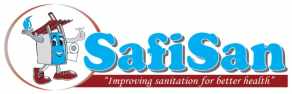 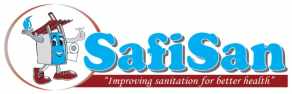 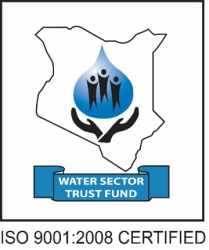 Water Sector Trust Fund Up-scaling Basic Sanitation for the Urban Poor (UBSUP)SafiSan Project Phase [      ] Application Form This Application Form was filled in and approved by: (1)1):  WSP and County staff2):  Please indicate if an external consultant was contracted to prepare this proposal or to assist with filling in this Application Form3): Approval by WSP management County Government Previous Phase Completion Report Data Report on the Proposed Project Area(s)Scope and Impact of the proposed SafiSan Project Phase 1):    DTF = Decentralised treatment facility; S-DTF = Semi-decentralised treatment facility 2):    Per capita cost = total cost / beneficiary population (KSh/beneficiary).3):    NGO = non-governmental organisation; CBO = community-based organisation	4):   Urban village (e.g. “Kosovo” in Mathare, Nairobi) √) = Please tick    The Proposed SafiSan Project Phase Area(s)*): Are residents renting or owning their accommodation? *): Traditional pit latrines; flush toilets linked to the sewer; flush toilets linked to a septic tank; ventilated improved pit latrines (VIPs); urine diverting dry toilet (UDDT), open defecation; flying toilets, public toilets, commercially operated private  toilets1): Write NA (= Non-Applicable) if no data were available, or if collected data are considered irrelevant 2): Infections of eyes, ears, urinary tract and respiratory infections3): Please provide names of water-related disease4): Please mention the source of your data and the year it was collected or updatedProposed Sanitation Infrastructure1): DTF    = Decentralised treatment facility2): UDDT = Urine Diverting Dry ToiletCommunity Characteristics, Mobilisation and Sensitisation1):  In Swahili: Mzee wa Mtaa; CBO = Community-based organisation; NGO = Non-governmental organisation; CHW = Community Health Worker; CHV = Community Health VolunteerSludge Management Expected Project Phase Sustainability and Impact*): In case of pour flush toilets linked to the sewer or a communal septic tank*): For example: Section 1; No. 1.4; Title: Public Health Indicators for the Project Phase Area(s) 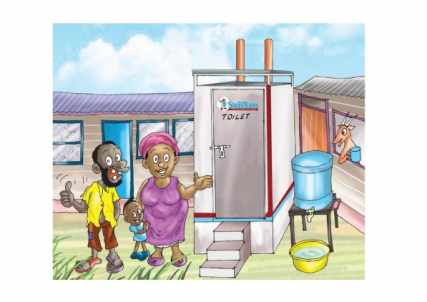 Water Service Provider: Call for Proposals no.: For use by the WSTFFor use by the WSTFFor use by the WSTFFor use by the WSTFFor use by the WSTFName of Fund:Name of Fund:Project Code:Application Form received (date):Application Form received (date):Date evaluated:Appraised by (name & position):Appraised by (name & position):Appraised by (name & position):Appraised by (name & position):Field Appraisal carried out by (name & position):Field Appraisal carried out by (name & position):Field Appraisal carried out by (name & position):Field Appraisal carried out by (name & position):Remarks:Project Proposal Identification Project Proposal Identification Date of proposal:Date of proposal:Project Title:Project number:Proposed Phase:Proposed Phase:Proposed area(s):City/town:City/town:County:Proposed implementation period:Proposed implementation period:WSP:Proposed implementation period:Proposed implementation period:Building:Box no.: Box no.: Tel:Fax:Fax:E-mail: Activity: >Filled in by: (2)Filled in by:Approved by: (3)Name(s):Designation:Tel.:Fax:E-mail:Date:County Government County Government County Government County Government County Government County Government County Government Has this Application Form been approved by the County Government?  Please tick (√)Yes: No: Remark:Who approved this Application Form? (title):Did you (the WSP (1)) receive an approval letter?Yes: No: Remark:Project completion data (previous phase):   Project completion data (previous phase):   Status of the Project Completion Report of the Previous Phase Status of the Project Completion Report of the Previous Phase Status of the Project Completion Report of the Previous Phase Status of the Project Completion Report of the Previous Phase Status of the Project Completion Report of the Previous Phase Status of the Project Completion Report of the Previous Phase Status of the Project Completion Report of the Previous Phase Status of the Project Completion Report of the Previous Phase No.QuestionYesNoPendingRemarkRemarkRemark1The WSP has submitted the Project Phase Completion Report for the previous phase? 2The Project Phase Completion was approved by the WSTF?3Date of approval Data on the proposed project area(s) Data on the proposed project area(s) Data on the proposed project area(s) Data on the proposed project area(s) Data on the proposed project area(s) Data on the proposed project area(s) No.QuestionYesNoPendingRemark1Has the SafiSan Area Data Collection Tool (SADCT) been used to collect data on the proposed project area(s)?  2Are the filled in SADCT sheets attached to this proposal? 3Challenges during data collection & processing.Project Scope and ImpactProject Scope and ImpactProject Scope and ImpactProject Scope and ImpactProject Scope and ImpactProject Scope and ImpactProject Scope and ImpactProject Scope and ImpactProject Scope and ImpactProject Scope and ImpactProject Scope and ImpactProject Scope and ImpactProject Scope and ImpactAProject title:APhase title: BProject Manager:Name:Name:BProject Manager:Tel.: Tel.: E-mail:E-mail:E-mail:CLocation of the proposed project phase:Location:Location:Sub-location:Sub-location:Sub-location:CLocation of the proposed project phase:Area:Area:Sub-area: (4)Sub-area: (4)Sub-area: (4)CLocation of the proposed project phase:Area:Area:Sub-area: Sub-area: Sub-area: CLocation of the proposed project phase:Area:Area:Sub-area: Sub-area: Sub-area: DType of interventions (√):Improved toiletsImproved toiletsImproved toiletsCommunity mobilisation:Community mobilisation:Community mobilisation:Community mobilisation:Community mobilisation:DType of interventions (√):Hygiene promotionHygiene promotionHygiene promotionSocial marketing:Social marketing:Social marketing:Social marketing:Social marketing:DType of interventions (√):Operator training:Operator training:Operator training:Solid waste management:Solid waste management:Solid waste management:Solid waste management:Solid waste management:DType of interventions (√):Emptiers training:Emptiers training:Emptiers training:Emptiers certification:Emptiers certification:Emptiers certification:Emptiers certification:Emptiers certification:DType of interventions (√):Sludge treatment / disposal:Sludge treatment / disposal:Sludge treatment / disposal:Construction of DTFs: (1)Construction of DTFs: (1)Construction of DTFs: (1)Construction of DTFs: (1)Construction of DTFs: (1)ENumber of DTFs to be constructed:Number of DTFs to be constructed:Number of DTFs to be constructed:Number of DTFs to be constructed:EDTFs designed for (no. of people):DTFs designed for (no. of people):DTFs designed for (no. of people):DTFs designed for (no. of people):EDoes the proposed project phase target the urban poor?Does the proposed project phase target the urban poor?Does the proposed project phase target the urban poor?Does the proposed project phase target the urban poor?EWill you cooperate with the Public Health Department?Will you cooperate with the Public Health Department?Will you cooperate with the Public Health Department?Will you cooperate with the Public Health Department?EWill you seek NEMA approvals? Will you seek NEMA approvals? Will you seek NEMA approvals? Will you seek NEMA approvals? FArea(s) population:Area(s) population:No.:Beneficiary population:Beneficiary population:Beneficiary population:Beneficiary population:Beneficiary population:No.:GAnticipated cost:Anticipated cost:KSh:HCost per beneficiary: (2)Cost per beneficiary: (2)KSh:IPeriod of execution:Period of execution:No. of months:No. of months:No. of months:No. of months:JObjectives of this phase of the  project:Objectives of this phase of the  project:KPlanned activities:Planned activities:LAre there any known challenges that may jeopardise the success of this phase of the project? Are there any known challenges that may jeopardise the success of this phase of the project? MDescription of project phase management:Description of project phase management:Works supervision:Works supervision:Works supervision:Works supervision:Works supervision:Works supervision:MDescription of project phase management:Description of project phase management:MDescription of project phase management:Description of project phase management:Implementation arrangement:Implementation arrangement:Implementation arrangement:Implementation arrangement:Implementation arrangement:Implementation arrangement:MDescription of project phase management:Description of project phase management:MDescription of project phase management:Description of project phase management:Support (by NGOs, CBOs, Consultants, etc.) (2):Support (by NGOs, CBOs, Consultants, etc.) (2):Support (by NGOs, CBOs, Consultants, etc.) (2):Support (by NGOs, CBOs, Consultants, etc.) (2):Support (by NGOs, CBOs, Consultants, etc.) (2):Support (by NGOs, CBOs, Consultants, etc.) (2):   Type and Legal Status of Project Area(s)   Type and Legal Status of Project Area(s)   Type and Legal Status of Project Area(s)   Type and Legal Status of Project Area(s)Name of area(s):Name of area(s):Name of sub-area(s):Name of sub-area(s):Short description of the project phase area(s) (please focus on technical, social and legal issues):Short description of the project phase area(s) (please focus on technical, social and legal issues):Short description of the project phase area(s) (please focus on technical, social and legal issues):Short description of the project phase area(s) (please focus on technical, social and legal issues):Short description of the project phase area(s) (please focus on technical, social and legal issues):Technical constraints:Social issues:Legal issues:Dwelling ownership (*)Population density:Sanitation situation:Topography:Soil type (geological formation):Water table:What is the legal status of the area? (see Toolkit, Module 1, Section 5):What is the legal status of the area? (see Toolkit, Module 1, Section 5):What is the legal status of the area? (see Toolkit, Module 1, Section 5):Please indicate: Is the area a planned or an unplanned settlement? (see SafiSan Toolkit, Module 1):Please indicate: Is the area a planned or an unplanned settlement? (see SafiSan Toolkit, Module 1):Please indicate: Is the area a planned or an unplanned settlement? (see SafiSan Toolkit, Module 1):Please indicate: Is the area a planned or an unplanned settlement? (see SafiSan Toolkit, Module 1):Please indicate: Is the area a planned or an unplanned settlement? (see SafiSan Toolkit, Module 1):Please indicate: Is the area a planned or an unplanned settlement? (see SafiSan Toolkit, Module 1):Please indicate below who owns the land in the project phase area(s)? (Is the land owned by the County, is land privately owned, a combination of both, etc.?):Please indicate below who owns the land in the project phase area(s)? (Is the land owned by the County, is land privately owned, a combination of both, etc.?):Please indicate below who owns the land in the project phase area(s)? (Is the land owned by the County, is land privately owned, a combination of both, etc.?):Please indicate below who owns the land in the project phase area(s)? (Is the land owned by the County, is land privately owned, a combination of both, etc.?):Please indicate below who owns the land in the project phase area(s)? (Is the land owned by the County, is land privately owned, a combination of both, etc.?):Please indicate below who owns the land in the project phase area(s)? (Is the land owned by the County, is land privately owned, a combination of both, etc.?):Please indicate below which building materials have been used for the construction of most dwellings?Please indicate below which building materials have been used for the construction of most dwellings?Please indicate below which building materials have been used for the construction of most dwellings?Please indicate below which building materials have been used for the construction of most dwellings?Please indicate below which building materials have been used for the construction of most dwellings?Please indicate below which building materials have been used for the construction of most dwellings?Do you consider the proposed phase area(s) to be low-income? Please explain: (see SafiSan Toolkit,  Module 1):Do you consider the proposed phase area(s) to be low-income? Please explain: (see SafiSan Toolkit,  Module 1):Do you consider the proposed phase area(s) to be low-income? Please explain: (see SafiSan Toolkit,  Module 1):Do you consider the proposed phase area(s) to be low-income? Please explain: (see SafiSan Toolkit,  Module 1):Do you consider the proposed phase area(s) to be low-income? Please explain: (see SafiSan Toolkit,  Module 1):Do you consider the proposed phase area(s) to be low-income? Please explain: (see SafiSan Toolkit,  Module 1):Type and Legal Status of the Project Phase Area(s) (continued)Type and Legal Status of the Project Phase Area(s) (continued)Type and Legal Status of the Project Phase Area(s) (continued)Type and Legal Status of the Project Phase Area(s) (continued)Type and Legal Status of the Project Phase Area(s) (continued)Type and Legal Status of the Project Phase Area(s) (continued)Type and Legal Status of the Project Phase Area(s) (continued)Type and Legal Status of the Project Phase Area(s) (continued)Describe the (expected) impact the County development- or master plans have (will have) on the area.Describe the (expected) impact the County development- or master plans have (will have) on the area.Describe the (expected) impact the County development- or master plans have (will have) on the area.Describe the (expected) impact the County development- or master plans have (will have) on the area.Describe the (expected) impact the County development- or master plans have (will have) on the area.Describe the (expected) impact the County development- or master plans have (will have) on the area.Describe the (expected) impact the County development- or master plans have (will have) on the area.Describe the (expected) impact the County development- or master plans have (will have) on the area.Note: If the settlement in the proposed project phase area (s) is (are) illegal, please attach a supporting letter from the County. This letter should state the approval by the County of the proposed works. Note: If the settlement in the proposed project phase area (s) is (are) illegal, please attach a supporting letter from the County. This letter should state the approval by the County of the proposed works. Note: If the settlement in the proposed project phase area (s) is (are) illegal, please attach a supporting letter from the County. This letter should state the approval by the County of the proposed works. Note: If the settlement in the proposed project phase area (s) is (are) illegal, please attach a supporting letter from the County. This letter should state the approval by the County of the proposed works. Note: If the settlement in the proposed project phase area (s) is (are) illegal, please attach a supporting letter from the County. This letter should state the approval by the County of the proposed works. Note: If the settlement in the proposed project phase area (s) is (are) illegal, please attach a supporting letter from the County. This letter should state the approval by the County of the proposed works. Note: If the settlement in the proposed project phase area (s) is (are) illegal, please attach a supporting letter from the County. This letter should state the approval by the County of the proposed works. Note: If the settlement in the proposed project phase area (s) is (are) illegal, please attach a supporting letter from the County. This letter should state the approval by the County of the proposed works. GPS (UTM) readings (of sub-area boundaries):GPS (UTM) readings (of sub-area boundaries):GPS (UTM) readings (of sub-area boundaries):GPS (UTM) readings (of sub-area boundaries):GPS (UTM) readings (of sub-area boundaries):GPS (UTM) readings (of sub-area boundaries):GPS (UTM) readings (of sub-area boundaries):GPS (UTM) readings (of sub-area boundaries):North/South:East:Elevation:Remark:North/South:East:Elevation:Remark:North/South:East:Elevation:Remark:North/South:East:Elevation:Remark:North/South:East:Elevation:Remark:North/South:East:Elevation:Remark:Present Situation in the Proposed Project Phase Area(s)Please describe the present situation in the proposed project phase area (see below):Location of the project phase area(s) (vis-à-vis the town centre):Demographic trend (population growth patterns; e.g., area is extending, population density is increasing, etc.):Main religions in the area(s):Existing water supply installations (operated by the WSP in the project phase area(s)):Existing household sanitation installations & practices             (Describe the existing variety (*)):Existing public sanitation facilities in the area(s):Current ways of wastewater disposal and treatment in the area(s):Present Situation in the Proposed Project Phase Area(s) (continued)Please describe the present situation in the proposed project phase area(s) (see below):Do you have a functioning sewage network in the area(s)?Solid waste disposal:Storm water drainage:Current hygiene behaviour (including anal cleansing methods used):Current public health situation:Current environmental situation (e.g. flooding, high water table, overflowing latrines, etc.):Please describe below why the project phase area was selected:Project Phase Area(s) Population and 10-Year Population ProjectionProject Phase Area(s) Population and 10-Year Population ProjectionProject Phase Area(s) Population and 10-Year Population ProjectionProject Phase Area(s) Population and 10-Year Population ProjectionData on populationCurrentIn 5 years (*)In 10 yearsNo. of persons in the project phase area(s):No. of potential users in the project phase area(s):The method used for collecting the population data, or the source of population data:The method used for collecting the population data, or the source of population data:The method used for collecting the population data, or the source of population data:The method used for collecting the population data, or the source of population data:The assumed annual population growth rate and the source of the annual population growth figure:The assumed annual population growth rate and the source of the annual population growth figure:The assumed annual population growth rate and the source of the annual population growth figure:The assumed annual population growth rate and the source of the annual population growth figure:*): Please use KNBS (Kenya National Bureau of Statistics) data for population forecasts*): Please use KNBS (Kenya National Bureau of Statistics) data for population forecasts*): Please use KNBS (Kenya National Bureau of Statistics) data for population forecasts*): Please use KNBS (Kenya National Bureau of Statistics) data for population forecastsPublic Health Indicators for the Project Phase Area(s) Public Health Indicators for the Project Phase Area(s) Public Health Indicators for the Project Phase Area(s) Public Health Indicators for the Project Phase Area(s) Public Health Indicators for the Project Phase Area(s) Public Health Indicators for the Project Phase Area(s) Public Health Indicators for the Project Phase Area(s) Public Health Indicators for the Project Phase Area(s) Indicator (1)Indicator (1)Current Year Previous Year Previous Year Year Before Previous YearYear Before Previous YearYear Before Previous YearCases of diarrhoea:Cases of diarrhoea:Cases of intestinal worms:Cases of intestinal worms:Infections (no. of cases): (2)Infections (no. of cases): (2)Cases of cholera:Cases of cholera:Cases of typhoid fever:Cases of typhoid fever:Cases of dysentery:Cases of dysentery:Cases of (3): Cases of (3): Please indicate the source for the data above (e.g. Council, Ministry of Health, dispensary, hospital, etc.)  Please indicate the source for the data above (e.g. Council, Ministry of Health, dispensary, hospital, etc.)  Please indicate the source for the data above (e.g. Council, Ministry of Health, dispensary, hospital, etc.)  Please indicate the source for the data above (e.g. Council, Ministry of Health, dispensary, hospital, etc.)  Please indicate the source for the data above (e.g. Council, Ministry of Health, dispensary, hospital, etc.)  Please indicate the source for the data above (e.g. Council, Ministry of Health, dispensary, hospital, etc.)  Please indicate the source for the data above (e.g. Council, Ministry of Health, dispensary, hospital, etc.)  Please indicate the source for the data above (e.g. Council, Ministry of Health, dispensary, hospital, etc.)  Additional observation   Please tick (√) Additional observation   Please tick (√) Additional observation   Please tick (√) Additional observation   Please tick (√) CommonCommonRarelyNeverPresence of foul smells:Presence of foul smells:Presence of foul smells:Presence of foul smells:Insect nuisance:Insect nuisance:Insect nuisance:Insect nuisance:Overflowing sewers:Overflowing sewers:Overflowing sewers:Overflowing sewers:Overflowing latrines:Overflowing latrines:Overflowing latrines:Overflowing latrines:Uncontrolled solid waste dumping:Uncontrolled solid waste dumping:Uncontrolled solid waste dumping:Uncontrolled solid waste dumping:“Flying toilets”:“Flying toilets”:“Flying toilets”:“Flying toilets”:Open defecation:Open defecation:Open defecation:Open defecation:Stagnant wastewater ditches:Stagnant wastewater ditches:Stagnant wastewater ditches:Stagnant wastewater ditches:Open channels carrying wastewater:Open channels carrying wastewater:Open channels carrying wastewater:Open channels carrying wastewater:Additional remarks regarding the public health situation in the project phase area(s):Additional remarks regarding the public health situation in the project phase area(s):Additional remarks regarding the public health situation in the project phase area(s):Additional remarks regarding the public health situation in the project phase area(s):Additional remarks regarding the public health situation in the project phase area(s):Additional remarks regarding the public health situation in the project phase area(s):Additional remarks regarding the public health situation in the project phase area(s):Additional remarks regarding the public health situation in the project phase area(s):Assumptions regarding the use of public health data (4) to describe public health situation in project phase area(s):Assumptions regarding the use of public health data (4) to describe public health situation in project phase area(s):Assumptions regarding the use of public health data (4) to describe public health situation in project phase area(s):Assumptions regarding the use of public health data (4) to describe public health situation in project phase area(s):Assumptions regarding the use of public health data (4) to describe public health situation in project phase area(s):Assumptions regarding the use of public health data (4) to describe public health situation in project phase area(s):Assumptions regarding the use of public health data (4) to describe public health situation in project phase area(s):Assumptions regarding the use of public health data (4) to describe public health situation in project phase area(s):6.1      Description of the Proposed WorksPlease give below an overview of the in stallations to be built or refurbished:Please describe the objectives of the project phase:6.2     Household Sanitation 6.2     Household Sanitation 6.2     Household Sanitation 6.2     Household Sanitation 6.2     Household Sanitation Toilet types to be promoted by proposed project phase:Toilet types to be promoted by proposed project phase:YesNoExplain:Flush toilet connected to the sewer:Flush toilet connected to the sewer:Flush toilet connected to a (e.g. communal) septic tank:Flush toilet connected to a (e.g. communal) septic tank:Flush toilet connected to a DTF: (1)Flush toilet connected to a DTF: (1)Composting toilet/ UDDT: (2)Composting toilet/ UDDT: (2)Other type of toilet (e.g. Fahari Loo):Other type of toilet (e.g. Fahari Loo):Other type of toilet:Other type of toilet:Total number of beneficiaries:No.Note:   The total number of persons a single toilet unit (door) can adequately serve is 10. Note:   The total number of persons a single toilet unit (door) can adequately serve is 10. Note:   The total number of persons a single toilet unit (door) can adequately serve is 10. Note:   The total number of persons a single toilet unit (door) can adequately serve is 10. Note:   The total number of persons a single toilet unit (door) can adequately serve is 10. 6.3   Sewer Network DesignThe “network” referred to here, consists of the sewage conduits and  wastewater treatmentThe “network” referred to here, consists of the sewage conduits and  wastewater treatmentThe “network” referred to here, consists of the sewage conduits and  wastewater treatmentThe “network” referred to here, consists of the sewage conduits and  wastewater treatmentThe “network” referred to here, consists of the sewage conduits and  wastewater treatmentThe “network” referred to here, consists of the sewage conduits and  wastewater treatmentIs there an existing sewer network in the project phase area(s)?   Is there an existing sewer network in the project phase area(s)?   Is there an existing sewer network in the project phase area(s)?   Yes:No:Technical Details (please fill in the columns to the right):Technical Details (please fill in the columns to the right):Technical Details (please fill in the columns to the right):Technical Details (please fill in the columns to the right):Technical Details (please fill in the columns to the right):Technical Details (please fill in the columns to the right):Technical Details (please fill in the columns to the right):Size of the existing sewer mains:Size of the existing sewer mains:mmmmLength of the existing sewer mains:Length of the existing sewer mains:metresmetresProximity to existing sewer mains:Proximity to existing sewer mains:metresmetresCurrent physical state of existing sewer mains:Current physical state of existing sewer mains:Type of material of existing mains:Type of material of existing mains:Metering in project phase area(s) (please fill out the columns to the right):Metering in project phase area(s) (please fill out the columns to the right):Metering in project phase area(s) (please fill out the columns to the right):Metering in project phase area(s) (please fill out the columns to the right):Metering in project phase area(s) (please fill out the columns to the right):Metering in project phase area(s) (please fill out the columns to the right):Metering in project phase area(s) (please fill out the columns to the right):Current number of sewer connections in the project phase area(s):Current number of sewer connections in the project phase area(s):Number of customers billed for sewer connection:Number of customers billed for sewer connection:Does the ground elevation allow for gravitational flow of wastewater? (If necessary, attach the relevant map):Does the ground elevation allow for gravitational flow of wastewater? (If necessary, attach the relevant map):6.4    Decentralised Sludge Treatment6.4    Decentralised Sludge Treatment6.4    Decentralised Sludge Treatment6.4    Decentralised Sludge Treatment6.4    Decentralised Sludge Treatment6.4    Decentralised Sludge Treatment6.4    Decentralised Sludge Treatment6.4    Decentralised Sludge Treatment6.4    Decentralised Sludge Treatment6.4    Decentralised Sludge Treatment6.4    Decentralised Sludge Treatment6.4    Decentralised Sludge Treatment6.4    Decentralised Sludge TreatmentHas the site been acquired for constructing a sludge treatment facility? Provide evidence.Has the site been acquired for constructing a sludge treatment facility? Provide evidence.Has the site been acquired for constructing a sludge treatment facility? Provide evidence.Has the site been acquired for constructing a sludge treatment facility? Provide evidence.Has the site been acquired for constructing a sludge treatment facility? Provide evidence.Has the site been acquired for constructing a sludge treatment facility? Provide evidence.Has the site been acquired for constructing a sludge treatment facility? Provide evidence.Has the site been acquired for constructing a sludge treatment facility? Provide evidence.Has the site been acquired for constructing a sludge treatment facility? Provide evidence.Has the site been acquired for constructing a sludge treatment facility? Provide evidence.Has the site been acquired for constructing a sludge treatment facility? Provide evidence.Has the site been acquired for constructing a sludge treatment facility? Provide evidence.Has the site been acquired for constructing a sludge treatment facility? Provide evidence.Has the DTF site been acquired? Please tick ():Has the DTF site been acquired? Please tick ():Yes:No:Type of evidence: The distance (by road) between the proposed DTF(s) and the project phase area(s)? The distance (by road) between the proposed DTF(s) and the project phase area(s)? The distance (by road) between the proposed DTF(s) and the project phase area(s)? The distance (by road) between the proposed DTF(s) and the project phase area(s)? The distance (by road) between the proposed DTF(s) and the project phase area(s)? The distance (by road) between the proposed DTF(s) and the project phase area(s)? The distance (by road) between the proposed DTF(s) and the project phase area(s)? kmkmkmSite(s) suitability:Site(s) suitability:Site(s) suitability:Site(s) suitability:Site(s) suitability:Site(s) suitability:Site(s) suitability:Site(s) suitability:Site(s) suitability:Site(s) suitability:Site(s) suitability:Site(s) suitability:Site(s) suitability:If the site(s) is (are) available and already acquired, is it (are they) sufficient for the appropriate sludge treatment technology? Please explain in some detail:If the site(s) is (are) available and already acquired, is it (are they) sufficient for the appropriate sludge treatment technology? Please explain in some detail:If the site(s) is (are) available and already acquired, is it (are they) sufficient for the appropriate sludge treatment technology? Please explain in some detail:If the site(s) is (are) available and already acquired, is it (are they) sufficient for the appropriate sludge treatment technology? Please explain in some detail:If the site(s) is (are) available and already acquired, is it (are they) sufficient for the appropriate sludge treatment technology? Please explain in some detail:If the site(s) is (are) available and already acquired, is it (are they) sufficient for the appropriate sludge treatment technology? Please explain in some detail:If the site(s) is (are) available and already acquired, is it (are they) sufficient for the appropriate sludge treatment technology? Please explain in some detail:If the site(s) is (are) available and already acquired, is it (are they) sufficient for the appropriate sludge treatment technology? Please explain in some detail:If the site(s) is (are) available and already acquired, is it (are they) sufficient for the appropriate sludge treatment technology? Please explain in some detail:If the site(s) is (are) available and already acquired, is it (are they) sufficient for the appropriate sludge treatment technology? Please explain in some detail:If the site(s) is (are) available and already acquired, is it (are they) sufficient for the appropriate sludge treatment technology? Please explain in some detail:If the site(s) is (are) available and already acquired, is it (are they) sufficient for the appropriate sludge treatment technology? Please explain in some detail:If the site(s) is (are) available and already acquired, is it (are they) sufficient for the appropriate sludge treatment technology? Please explain in some detail:7.1     Socio-Economic Situation in the Project Phase Area(s) 7.1     Socio-Economic Situation in the Project Phase Area(s) 7.1     Socio-Economic Situation in the Project Phase Area(s) 7.1     Socio-Economic Situation in the Project Phase Area(s) 7.1     Socio-Economic Situation in the Project Phase Area(s) 7.1     Socio-Economic Situation in the Project Phase Area(s) 7.1     Socio-Economic Situation in the Project Phase Area(s) 7.1     Socio-Economic Situation in the Project Phase Area(s) Please provide a short description of the beneficiaries of the proposed phase (socio-economic situation, income generating activities in, average number of persons per plot, etc.  Also mention your source of data or information (e.g. household survey, KNBS data, etc.)Please provide a short description of the beneficiaries of the proposed phase (socio-economic situation, income generating activities in, average number of persons per plot, etc.  Also mention your source of data or information (e.g. household survey, KNBS data, etc.)Please provide a short description of the beneficiaries of the proposed phase (socio-economic situation, income generating activities in, average number of persons per plot, etc.  Also mention your source of data or information (e.g. household survey, KNBS data, etc.)Please provide a short description of the beneficiaries of the proposed phase (socio-economic situation, income generating activities in, average number of persons per plot, etc.  Also mention your source of data or information (e.g. household survey, KNBS data, etc.)Please provide a short description of the beneficiaries of the proposed phase (socio-economic situation, income generating activities in, average number of persons per plot, etc.  Also mention your source of data or information (e.g. household survey, KNBS data, etc.)Please provide a short description of the beneficiaries of the proposed phase (socio-economic situation, income generating activities in, average number of persons per plot, etc.  Also mention your source of data or information (e.g. household survey, KNBS data, etc.)Please provide a short description of the beneficiaries of the proposed phase (socio-economic situation, income generating activities in, average number of persons per plot, etc.  Also mention your source of data or information (e.g. household survey, KNBS data, etc.)Please provide a short description of the beneficiaries of the proposed phase (socio-economic situation, income generating activities in, average number of persons per plot, etc.  Also mention your source of data or information (e.g. household survey, KNBS data, etc.)Main income generating activities:Main income generating activities:Main income generating activities:Main income generating activities:Main income generating activities:Main income generating activities:Main income generating activities:Main income generating activities:Are most residents renting the accommodation or do they own their homes?Are most residents renting the accommodation or do they own their homes?Are most residents renting the accommodation or do they own their homes?Are most residents renting the accommodation or do they own their homes?Are most residents renting the accommodation or do they own their homes?Are most residents renting the accommodation or do they own their homes?Are most residents renting the accommodation or do they own their homes?Are most residents renting the accommodation or do they own their homes?Average number of persons per plot:Average number of persons per plot:Average number of persons per dwelling: Average number of persons per dwelling: Comments:Are female-headed households common?Are female-headed households common?Are female-headed households common?Are female-headed households common?Are female-headed households common?Are female-headed households common?Are female-headed households common?Are female-headed households common?Percentage of female-headed households:Percentage of female-headed households:%Describe and explain the pattern of migration:Describe and explain the pattern of migration:Describe and explain the pattern of migration:Describe and explain the pattern of migration:Describe and explain the pattern of migration:Describe and explain the pattern of migration:Describe and explain the pattern of migration:Describe and explain the pattern of migration:Other relevant characteristics:Other relevant characteristics:Other relevant characteristics:Other relevant characteristics:Other relevant characteristics:Other relevant characteristics:Other relevant characteristics:Other relevant characteristics:7.2    Community Organisations7.2    Community Organisations7.2    Community Organisations7.2    Community Organisations7.2    Community Organisations7.2    Community Organisations7.2    Community Organisations7.2    Community Organisations7.2    Community Organisations7.2    Community OrganisationsContact details of the Chief:Contact details of the Chief:Contact details of the Chief:Location:Name :Name :Telephone:E-mail:E-mail:Are there local Elders (1) in the area (Yes / No)?     Please tick ():Are there local Elders (1) in the area (Yes / No)?     Please tick ():Are there local Elders (1) in the area (Yes / No)?     Please tick ():Are there local Elders (1) in the area (Yes / No)?     Please tick ():Are there local Elders (1) in the area (Yes / No)?     Please tick ():Yes:Yes:No:Are there any Government organisations/officials working in the area (e.g. Public Health Officer, CHW): (1)Are there any Government organisations/officials working in the area (e.g. Public Health Officer, CHW): (1)Are there any Government organisations/officials working in the area (e.g. Public Health Officer, CHW): (1)Are there any Government organisations/officials working in the area (e.g. Public Health Officer, CHW): (1)Are there any Government organisations/officials working in the area (e.g. Public Health Officer, CHW): (1)Are there any Government organisations/officials working in the area (e.g. Public Health Officer, CHW): (1)Are there any Government organisations/officials working in the area (e.g. Public Health Officer, CHW): (1)Are there any Government organisations/officials working in the area (e.g. Public Health Officer, CHW): (1)Are there any Government organisations/officials working in the area (e.g. Public Health Officer, CHW): (1)Are there any Government organisations/officials working in the area (e.g. Public Health Officer, CHW): (1)Please specify:Please specify:List the active and relevant (i.e. involved in sanitation or health & hygiene education) community-based organisations (CBOs) and NGOs in the area and describe their main activities:List the active and relevant (i.e. involved in sanitation or health & hygiene education) community-based organisations (CBOs) and NGOs in the area and describe their main activities:List the active and relevant (i.e. involved in sanitation or health & hygiene education) community-based organisations (CBOs) and NGOs in the area and describe their main activities:List the active and relevant (i.e. involved in sanitation or health & hygiene education) community-based organisations (CBOs) and NGOs in the area and describe their main activities:List the active and relevant (i.e. involved in sanitation or health & hygiene education) community-based organisations (CBOs) and NGOs in the area and describe their main activities:List the active and relevant (i.e. involved in sanitation or health & hygiene education) community-based organisations (CBOs) and NGOs in the area and describe their main activities:List the active and relevant (i.e. involved in sanitation or health & hygiene education) community-based organisations (CBOs) and NGOs in the area and describe their main activities:List the active and relevant (i.e. involved in sanitation or health & hygiene education) community-based organisations (CBOs) and NGOs in the area and describe their main activities:List the active and relevant (i.e. involved in sanitation or health & hygiene education) community-based organisations (CBOs) and NGOs in the area and describe their main activities:List the active and relevant (i.e. involved in sanitation or health & hygiene education) community-based organisations (CBOs) and NGOs in the area and describe their main activities:CBOs (1): NGOs: Which of the above listed organisations are going to be involved in the proposed project phase?Which of the above listed organisations are going to be involved in the proposed project phase?Which of the above listed organisations are going to be involved in the proposed project phase?Which of the above listed organisations are going to be involved in the proposed project phase?Which of the above listed organisations are going to be involved in the proposed project phase?Which of the above listed organisations are going to be involved in the proposed project phase?Which of the above listed organisations are going to be involved in the proposed project phase?Which of the above listed organisations are going to be involved in the proposed project phase?Which of the above listed organisations are going to be involved in the proposed project phase?Which of the above listed organisations are going to be involved in the proposed project phase?What will be the role and responsibility of these organisations?What will be the role and responsibility of these organisations?What will be the role and responsibility of these organisations?What will be the role and responsibility of these organisations?What will be the role and responsibility of these organisations?What will be the role and responsibility of these organisations?What will be the role and responsibility of these organisations?What will be the role and responsibility of these organisations?What will be the role and responsibility of these organisations?What will be the role and responsibility of these organisations?7.3    Mobilisation and Sensitisation Activities7.3    Mobilisation and Sensitisation Activities7.3    Mobilisation and Sensitisation Activities7.3    Mobilisation and Sensitisation Activities7.3    Mobilisation and Sensitisation ActivitiesList the community mobilisation, sensitisation and social marketing activities you intend to carry out: List the community mobilisation, sensitisation and social marketing activities you intend to carry out: List the community mobilisation, sensitisation and social marketing activities you intend to carry out: List the community mobilisation, sensitisation and social marketing activities you intend to carry out: List the community mobilisation, sensitisation and social marketing activities you intend to carry out: List the community mobilisation, sensitisation and social marketing activities you intend to carry out: Activity ():Activity ():Activity ():Activity ():Activity ():Activity ():Description of activity:Objective:Target group(s) / participants:Target group(s) / participants:Specific activities:Message(s) /  topic(s):Media used:Number:Comments: List of costs:Activity:Activity:Activity:Activity:Activity:Description of activity:Objective:Target group(s) / participants:Target group(s) / participants:Specific activities:Message(s) /  topic(s):Media used:Number:Comments: List of costs:Activity:Activity:Activity:Activity:Activity:Description of activity:Objective:Target group(s) / participants:Target group(s) / participants:Specific activities:Message(s) /  topic(s):Media used:Number:Comments: List of costs:7.4    Organisational Set-up for the Implementation of the Proposed Project 7.4    Organisational Set-up for the Implementation of the Proposed Project Please describe below the organisational set-up the WSP will adopt for project phase execution:Please describe below the organisational set-up the WSP will adopt for project phase execution:Please describe below the organisational set-up the WSP will adopt for project phase execution:Please describe below the organisational set-up the WSP will adopt for project phase execution:Who will be in charge of supervision of works:Who will be in charge of the execution of works:Who will manage the Project Task Team:Composition of the Project Task  Team:Main responsibilities of the Project Task Team:Please describe below the work force input the WSP intends to make. Also mention the casual labour input:Please describe below the work force input the WSP intends to make. Also mention the casual labour input:Please describe below the work force input the WSP intends to make. Also mention the casual labour input:Please describe below the work force input the WSP intends to make. Also mention the casual labour input:Are consultants (other than WSTF-Consultants) and/or contractors going to be used in any of the proposed activities of the project phase(other than the employment of casual labour)?Are consultants (other than WSTF-Consultants) and/or contractors going to be used in any of the proposed activities of the project phase(other than the employment of casual labour)?Are consultants (other than WSTF-Consultants) and/or contractors going to be used in any of the proposed activities of the project phase(other than the employment of casual labour)?Are consultants (other than WSTF-Consultants) and/or contractors going to be used in any of the proposed activities of the project phase(other than the employment of casual labour)?8.1     Existing Sludge Management Practices & Strategies of the WSP 8.1     Existing Sludge Management Practices & Strategies of the WSP 8.1     Existing Sludge Management Practices & Strategies of the WSP 8.1     Existing Sludge Management Practices & Strategies of the WSP 8.1     Existing Sludge Management Practices & Strategies of the WSP 8.1     Existing Sludge Management Practices & Strategies of the WSP 8.1     Existing Sludge Management Practices & Strategies of the WSP 8.1     Existing Sludge Management Practices & Strategies of the WSP Does your company have an operational sludge treatment plant? Does your company have an operational sludge treatment plant? Yes: No: Can this facility accommodate the additional sludge generated by the sanitation facilities of the proposed project phase? Can this facility accommodate the additional sludge generated by the sanitation facilities of the proposed project phase? Yes: No: Please explain: How far is the operational sludge treatment plant from the proposed project phase area(s)? How far is the operational sludge treatment plant from the proposed project phase area(s)? How far is the operational sludge treatment plant from the proposed project phase area(s)? How far is the operational sludge treatment plant from the proposed project phase area(s)? km8.2    Proposed Sludge Disposal & Management Solutions Can you describe in some detail how and where (type of facility) your company intends to dispose the sludge generated by the toilets in the proposed project phase area(s)?  8.3    DTF Operators (Selection and Management) 8.3    DTF Operators (Selection and Management) 8.3    DTF Operators (Selection and Management) 8.3    DTF Operators (Selection and Management) 8.3    DTF Operators (Selection and Management) 8.3    DTF Operators (Selection and Management) 8.3    DTF Operators (Selection and Management) 8.3    DTF Operators (Selection and Management) 8.3    DTF Operators (Selection and Management) 8.3    DTF Operators (Selection and Management) 8.3    DTF Operators (Selection and Management) 8.3    DTF Operators (Selection and Management) 8.3    DTF Operators (Selection and Management) 8.3    DTF Operators (Selection and Management) 8.3    DTF Operators (Selection and Management) 8.3    DTF Operators (Selection and Management) Will your company operate the DTF(s), or will this activity be outsourced?Will your company operate the DTF(s), or will this activity be outsourced?Will your company operate the DTF(s), or will this activity be outsourced?Will your company operate the DTF(s), or will this activity be outsourced?Will your company operate the DTF(s), or will this activity be outsourced?Will your company operate the DTF(s), or will this activity be outsourced?Will your company operate the DTF(s), or will this activity be outsourced?Will your company operate the DTF(s), or will this activity be outsourced?Will your company operate the DTF(s), or will this activity be outsourced?Will your company operate the DTF(s), or will this activity be outsourced?Will your company operate the DTF(s), or will this activity be outsourced?Will your company operate the DTF(s), or will this activity be outsourced?Will your company operate the DTF(s), or will this activity be outsourced?Will your company operate the DTF(s), or will this activity be outsourced?Will your company operate the DTF(s), or will this activity be outsourced?Will your company operate the DTF(s), or will this activity be outsourced?Will your company operate the DTF(s), or will this activity be outsourced?Will your company operate the DTF(s), or will this activity be outsourced?WSP WSP CountyCountyCountyCommunity (group)Community (group)Private OperatorPrivate OperatorOther arrangement Other arrangement Please explain your answer:Please explain your answer:Please explain your answer:Please explain your answer:(In case of outsourcing) Describe how you intend to identify, select and train the Operators:(In case of outsourcing) Describe how you intend to identify, select and train the Operators:(In case of outsourcing) Describe how you intend to identify, select and train the Operators:(In case of outsourcing) Describe how you intend to identify, select and train the Operators:(In case of outsourcing) Describe how you intend to identify, select and train the Operators:(In case of outsourcing) Describe how you intend to identify, select and train the Operators:(In case of outsourcing) Describe how you intend to identify, select and train the Operators:(In case of outsourcing) Describe how you intend to identify, select and train the Operators:(In case of outsourcing) Describe how you intend to identify, select and train the Operators:(In case of outsourcing) Describe how you intend to identify, select and train the Operators:(In case of outsourcing) Describe how you intend to identify, select and train the Operators:(In case of outsourcing) Describe how you intend to identify, select and train the Operators:(In case of outsourcing) Describe how you intend to identify, select and train the Operators:(In case of outsourcing) Describe how you intend to identify, select and train the Operators:(In case of outsourcing) Describe how you intend to identify, select and train the Operators:(In case of outsourcing) Describe how you intend to identify, select and train the Operators:(In case of outsourcing) Describe how you intend to identify, select and train the Operators:(In case of outsourcing) Describe how you intend to identify, select and train the Operators:(In case of outsourcing) Explain how do you intend to train the Operators?(In case of outsourcing) Explain how do you intend to train the Operators?(In case of outsourcing) Explain how do you intend to train the Operators?(In case of outsourcing) Explain how do you intend to train the Operators?(In case of outsourcing) Explain how do you intend to train the Operators?(In case of outsourcing) Explain how do you intend to train the Operators?(In case of outsourcing) Explain how do you intend to train the Operators?(In case of outsourcing) Explain how do you intend to train the Operators?(In case of outsourcing) Explain how do you intend to train the Operators?(In case of outsourcing) Explain how do you intend to train the Operators?(In case of outsourcing) Explain how do you intend to train the Operators?(In case of outsourcing) Explain how do you intend to train the Operators?(In case of outsourcing) Explain how do you intend to train the Operators?(In case of outsourcing) Explain how do you intend to train the Operators?(In case of outsourcing) Explain how do you intend to train the Operators?(In case of outsourcing) Explain how do you intend to train the Operators?(In case of outsourcing) Explain how do you intend to train the Operators?(In case of outsourcing) Explain how do you intend to train the Operators?(In case of outsourcing) Which selection criteria will be used?(In case of outsourcing) Which selection criteria will be used?(In case of outsourcing) Which selection criteria will be used?(In case of outsourcing) Which selection criteria will be used?(In case of outsourcing) Which selection criteria will be used?(In case of outsourcing) Which selection criteria will be used?(In case of outsourcing) Which selection criteria will be used?(In case of outsourcing) Which selection criteria will be used?(In case of outsourcing) Which selection criteria will be used?(In case of outsourcing) Which selection criteria will be used?(In case of outsourcing) Which selection criteria will be used?(In case of outsourcing) Which selection criteria will be used?(In case of outsourcing) Which selection criteria will be used?(In case of outsourcing) Which selection criteria will be used?(In case of outsourcing) Which selection criteria will be used?(In case of outsourcing) Which selection criteria will be used?(In case of outsourcing) Which selection criteria will be used?(In case of outsourcing) Which selection criteria will be used?144255366(In case of outsourcing) How will the private DTF Operator be remunerated?  Please explain:(In case of outsourcing) How will the private DTF Operator be remunerated?  Please explain:(In case of outsourcing) How will the private DTF Operator be remunerated?  Please explain:(In case of outsourcing) How will the private DTF Operator be remunerated?  Please explain:(In case of outsourcing) How will the private DTF Operator be remunerated?  Please explain:(In case of outsourcing) How will the private DTF Operator be remunerated?  Please explain:(In case of outsourcing) How will the private DTF Operator be remunerated?  Please explain:(In case of outsourcing) How will the private DTF Operator be remunerated?  Please explain:(In case of outsourcing) How will the private DTF Operator be remunerated?  Please explain:(In case of outsourcing) How will the private DTF Operator be remunerated?  Please explain:(In case of outsourcing) How will the private DTF Operator be remunerated?  Please explain:(In case of outsourcing) How will the private DTF Operator be remunerated?  Please explain:(In case of outsourcing) How will the private DTF Operator be remunerated?  Please explain:(In case of outsourcing) How will the private DTF Operator be remunerated?  Please explain:(In case of outsourcing) How will the private DTF Operator be remunerated?  Please explain:(In case of outsourcing) How will the private DTF Operator be remunerated?  Please explain:(In case of outsourcing) How will the private DTF Operator be remunerated?  Please explain:(In case of outsourcing) How will the private DTF Operator be remunerated?  Please explain:(In case of outsourcing) Will private DTF Operators be charged for operating the DTF? (In case of outsourcing) Will private DTF Operators be charged for operating the DTF? (In case of outsourcing) Will private DTF Operators be charged for operating the DTF? (In case of outsourcing) Will private DTF Operators be charged for operating the DTF? (In case of outsourcing) Will private DTF Operators be charged for operating the DTF? (In case of outsourcing) Will private DTF Operators be charged for operating the DTF? (In case of outsourcing) Will private DTF Operators be charged for operating the DTF? (In case of outsourcing) Will private DTF Operators be charged for operating the DTF? (In case of outsourcing) Will private DTF Operators be charged for operating the DTF? (In case of outsourcing) Will private DTF Operators be charged for operating the DTF? (In case of outsourcing) Will private DTF Operators be charged for operating the DTF? (In case of outsourcing) Will private DTF Operators be charged for operating the DTF? (In case of outsourcing) Will private DTF Operators be charged for operating the DTF? (In case of outsourcing) Will private DTF Operators be charged for operating the DTF? (In case of outsourcing) Will private DTF Operators be charged for operating the DTF? (In case of outsourcing) Will private DTF Operators be charged for operating the DTF? (In case of outsourcing) Will private DTF Operators be charged for operating the DTF? (In case of outsourcing) Will private DTF Operators be charged for operating the DTF? How will (private or other) Operators be supervised?How will (private or other) Operators be supervised?How will (private or other) Operators be supervised?How will (private or other) Operators be supervised?How will (private or other) Operators be supervised?How will (private or other) Operators be supervised?How will (private or other) Operators be supervised?How will (private or other) Operators be supervised?How will (private or other) Operators be supervised?How will (private or other) Operators be supervised?How will (private or other) Operators be supervised?How will (private or other) Operators be supervised?How will (private or other) Operators be supervised?How will (private or other) Operators be supervised?How will (private or other) Operators be supervised?How will (private or other) Operators be supervised?How will (private or other) Operators be supervised?How will (private or other) Operators be supervised?How will the DTF & other project infrastructure be inspected?How will the DTF & other project infrastructure be inspected?How will the DTF & other project infrastructure be inspected?How will the DTF & other project infrastructure be inspected?How will the DTF & other project infrastructure be inspected?How will the DTF & other project infrastructure be inspected?How will the DTF & other project infrastructure be inspected?How will the DTF & other project infrastructure be inspected?How will the DTF & other project infrastructure be inspected?How will the DTF & other project infrastructure be inspected?How will the DTF & other project infrastructure be inspected?How will the DTF & other project infrastructure be inspected?How will the DTF & other project infrastructure be inspected?How will the DTF & other project infrastructure be inspected?How will the DTF & other project infrastructure be inspected?How will the DTF & other project infrastructure be inspected?How will the DTF & other project infrastructure be inspected?How will the DTF & other project infrastructure be inspected?Will you include the operation & maintenance costs of the DTF(s) in your tariff (proposal)? Will you include the operation & maintenance costs of the DTF(s) in your tariff (proposal)? Will you include the operation & maintenance costs of the DTF(s) in your tariff (proposal)? Will you include the operation & maintenance costs of the DTF(s) in your tariff (proposal)? Will you include the operation & maintenance costs of the DTF(s) in your tariff (proposal)? Will you include the operation & maintenance costs of the DTF(s) in your tariff (proposal)? Will you include the operation & maintenance costs of the DTF(s) in your tariff (proposal)? Will you include the operation & maintenance costs of the DTF(s) in your tariff (proposal)? Will you include the operation & maintenance costs of the DTF(s) in your tariff (proposal)? Will you include the operation & maintenance costs of the DTF(s) in your tariff (proposal)? Will you include the operation & maintenance costs of the DTF(s) in your tariff (proposal)? Will you include the operation & maintenance costs of the DTF(s) in your tariff (proposal)? Will you include the operation & maintenance costs of the DTF(s) in your tariff (proposal)? Will you include the operation & maintenance costs of the DTF(s) in your tariff (proposal)? Will you include the operation & maintenance costs of the DTF(s) in your tariff (proposal)? Will you include the operation & maintenance costs of the DTF(s) in your tariff (proposal)? Will you include the operation & maintenance costs of the DTF(s) in your tariff (proposal)? Will you include the operation & maintenance costs of the DTF(s) in your tariff (proposal)? Yes:Yes:No:No:Please explain:Please explain:8.4    Involvement of Manual Emptiers/Sanitation Teams in Sludge Management  8.4    Involvement of Manual Emptiers/Sanitation Teams in Sludge Management  8.4    Involvement of Manual Emptiers/Sanitation Teams in Sludge Management  8.4    Involvement of Manual Emptiers/Sanitation Teams in Sludge Management  8.4    Involvement of Manual Emptiers/Sanitation Teams in Sludge Management  8.4    Involvement of Manual Emptiers/Sanitation Teams in Sludge Management  8.4    Involvement of Manual Emptiers/Sanitation Teams in Sludge Management  8.4    Involvement of Manual Emptiers/Sanitation Teams in Sludge Management  8.4    Involvement of Manual Emptiers/Sanitation Teams in Sludge Management  8.4    Involvement of Manual Emptiers/Sanitation Teams in Sludge Management  8.4    Involvement of Manual Emptiers/Sanitation Teams in Sludge Management  8.4    Involvement of Manual Emptiers/Sanitation Teams in Sludge Management  8.4    Involvement of Manual Emptiers/Sanitation Teams in Sludge Management  8.4    Involvement of Manual Emptiers/Sanitation Teams in Sludge Management  8.4    Involvement of Manual Emptiers/Sanitation Teams in Sludge Management  8.4    Involvement of Manual Emptiers/Sanitation Teams in Sludge Management  8.4    Involvement of Manual Emptiers/Sanitation Teams in Sludge Management  Are individuals or groups performing emptying services within the project phase area(s)? Are individuals or groups performing emptying services within the project phase area(s)? Are individuals or groups performing emptying services within the project phase area(s)? Are individuals or groups performing emptying services within the project phase area(s)? Are individuals or groups performing emptying services within the project phase area(s)? Are individuals or groups performing emptying services within the project phase area(s)? Are individuals or groups performing emptying services within the project phase area(s)? Are individuals or groups performing emptying services within the project phase area(s)? Are individuals or groups performing emptying services within the project phase area(s)? Are individuals or groups performing emptying services within the project phase area(s)? Yes: (*)Yes: (*)Yes: (*)No:No:Please describe the emptying methods used by such groups: Please describe the emptying methods used by such groups: Please describe the emptying methods used by such groups: Please describe the emptying methods used by such groups: Please describe the emptying methods used by such groups: Please describe the emptying methods used by such groups: Please describe the emptying methods used by such groups: Where do these groups deposit the sludge they collect?Where do these groups deposit the sludge they collect?Where do these groups deposit the sludge they collect?Where do these groups deposit the sludge they collect?Where do these groups deposit the sludge they collect?Where do these groups deposit the sludge they collect?Where do these groups deposit the sludge they collect?(If yes) Does your company intend to use the services of these groups? (If yes) Does your company intend to use the services of these groups? (If yes) Does your company intend to use the services of these groups? (If yes) Does your company intend to use the services of these groups? (If yes) Does your company intend to use the services of these groups? (If yes) Does your company intend to use the services of these groups? (If yes) Does your company intend to use the services of these groups? (If yes) Does your company intend to use the services of these groups? (If yes) Does your company intend to use the services of these groups? Yes: Yes: No: No: No: Is (are) this (these) groups licensed? Is (are) this (these) groups licensed? Is (are) this (these) groups licensed? Is (are) this (these) groups licensed? Is (are) this (these) groups licensed? Is (are) this (these) groups licensed? Is (are) this (these) groups licensed? Is (are) this (these) groups licensed? Is (are) this (these) groups licensed? Yes: Yes: No: No: No: Who licenses such groups? Please explain: Who licenses such groups? Please explain: Who licenses such groups? Please explain: Who licenses such groups? Please explain: Who licenses such groups? Please explain: What will be the terms of engagement with such groups? Please explain:What will be the terms of engagement with such groups? Please explain:What will be the terms of engagement with such groups? Please explain:What will be the terms of engagement with such groups? Please explain:What will be the terms of engagement with such groups? Please explain:What will be the terms of engagement with such groups? Please explain:What will be the terms of engagement with such groups? Please explain:What will be the terms of engagement with such groups? Please explain:Should emptiers and emptying groups pay for depositing sludge or bio-solids at the DTF? Should emptiers and emptying groups pay for depositing sludge or bio-solids at the DTF? Should emptiers and emptying groups pay for depositing sludge or bio-solids at the DTF? Should emptiers and emptying groups pay for depositing sludge or bio-solids at the DTF? Should emptiers and emptying groups pay for depositing sludge or bio-solids at the DTF? Should emptiers and emptying groups pay for depositing sludge or bio-solids at the DTF? Should emptiers and emptying groups pay for depositing sludge or bio-solids at the DTF? Should emptiers and emptying groups pay for depositing sludge or bio-solids at the DTF? Should emptiers and emptying groups pay for depositing sludge or bio-solids at the DTF? Should emptiers and emptying groups pay for depositing sludge or bio-solids at the DTF? Should emptiers and emptying groups pay for depositing sludge or bio-solids at the DTF? Should emptiers and emptying groups pay for depositing sludge or bio-solids at the DTF? Should emptiers and emptying groups pay for depositing sludge or bio-solids at the DTF? Should emptiers and emptying groups pay for depositing sludge or bio-solids at the DTF? Should emptiers and emptying groups pay for depositing sludge or bio-solids at the DTF? Should emptiers and emptying groups pay for depositing sludge or bio-solids at the DTF? Should emptiers and emptying groups pay for depositing sludge or bio-solids at the DTF? Yes:No:Please explain your answer: Please explain your answer: Should emptiers and emptying groups be paid for depositing sludge or bio-solids at the DTF?Should emptiers and emptying groups be paid for depositing sludge or bio-solids at the DTF?Should emptiers and emptying groups be paid for depositing sludge or bio-solids at the DTF?Should emptiers and emptying groups be paid for depositing sludge or bio-solids at the DTF?Should emptiers and emptying groups be paid for depositing sludge or bio-solids at the DTF?Should emptiers and emptying groups be paid for depositing sludge or bio-solids at the DTF?Should emptiers and emptying groups be paid for depositing sludge or bio-solids at the DTF?Should emptiers and emptying groups be paid for depositing sludge or bio-solids at the DTF?Should emptiers and emptying groups be paid for depositing sludge or bio-solids at the DTF?Should emptiers and emptying groups be paid for depositing sludge or bio-solids at the DTF?Should emptiers and emptying groups be paid for depositing sludge or bio-solids at the DTF?Should emptiers and emptying groups be paid for depositing sludge or bio-solids at the DTF?Should emptiers and emptying groups be paid for depositing sludge or bio-solids at the DTF?Should emptiers and emptying groups be paid for depositing sludge or bio-solids at the DTF?Should emptiers and emptying groups be paid for depositing sludge or bio-solids at the DTF?Should emptiers and emptying groups be paid for depositing sludge or bio-solids at the DTF?Should emptiers and emptying groups be paid for depositing sludge or bio-solids at the DTF?Yes:No:Please explain your answer: Please explain your answer: 9.1    Opportunities for Realising a Complete Sanitation Value Chain Describe the agricultural activities in the area and near the project phase area(s):Describe the agricultural activities in the area and near the project phase area(s):Is there a potential for processed fertilizer (from human sludge) in the area(s)?Is there a potential for processed fertilizer (from human sludge) in the area(s)?Are there existing biogas systems in the area(s) or in the neighbourhood?Are there existing biogas systems in the area(s) or in the neighbourhood?9.2    Willingness & Ability to Pay for Better Sanitation & Services9.2    Willingness & Ability to Pay for Better Sanitation & Services9.2    Willingness & Ability to Pay for Better Sanitation & Services9.2    Willingness & Ability to Pay for Better Sanitation & Services9.2    Willingness & Ability to Pay for Better Sanitation & Services9.2    Willingness & Ability to Pay for Better Sanitation & Services9.2    Willingness & Ability to Pay for Better Sanitation & Services9.2.1  According to you are the residents (landlords, tenants, householders) of the proposed project phase area(s) able and willing to pay for: 9.2.1  According to you are the residents (landlords, tenants, householders) of the proposed project phase area(s) able and willing to pay for: 9.2.1  According to you are the residents (landlords, tenants, householders) of the proposed project phase area(s) able and willing to pay for: 9.2.1  According to you are the residents (landlords, tenants, householders) of the proposed project phase area(s) able and willing to pay for: 9.2.1  According to you are the residents (landlords, tenants, householders) of the proposed project phase area(s) able and willing to pay for: 9.2.1  According to you are the residents (landlords, tenants, householders) of the proposed project phase area(s) able and willing to pay for: 9.2.1  According to you are the residents (landlords, tenants, householders) of the proposed project phase area(s) able and willing to pay for: 9.2.1  According to you are the residents (landlords, tenants, householders) of the proposed project phase area(s) able and willing to pay for: Improved toiletsYes:No:Explain: Sewer connection charges (*) Yes:No:Explain:9.2.2  According to you are the residents (landlords, tenants, householders) of the proposed project phase area(s) able and willing to pay for:9.2.2  According to you are the residents (landlords, tenants, householders) of the proposed project phase area(s) able and willing to pay for:9.2.2  According to you are the residents (landlords, tenants, householders) of the proposed project phase area(s) able and willing to pay for:9.2.2  According to you are the residents (landlords, tenants, householders) of the proposed project phase area(s) able and willing to pay for:9.2.2  According to you are the residents (landlords, tenants, householders) of the proposed project phase area(s) able and willing to pay for:9.2.2  According to you are the residents (landlords, tenants, householders) of the proposed project phase area(s) able and willing to pay for:9.2.2  According to you are the residents (landlords, tenants, householders) of the proposed project phase area(s) able and willing to pay for:9.2.2  According to you are the residents (landlords, tenants, householders) of the proposed project phase area(s) able and willing to pay for:Emptying charges Yes:No:Explain:(monthly) Sewer charges Yes:No:Explain:9.3    Anticipated Revenues for the WSP [Project Phase Area(s) Only]9.3    Anticipated Revenues for the WSP [Project Phase Area(s) Only]9.3    Anticipated Revenues for the WSP [Project Phase Area(s) Only]9.3    Anticipated Revenues for the WSP [Project Phase Area(s) Only]9.3    Anticipated Revenues for the WSP [Project Phase Area(s) Only]9.3    Anticipated Revenues for the WSP [Project Phase Area(s) Only]9.3    Anticipated Revenues for the WSP [Project Phase Area(s) Only]Expected sales and revenue from the project area at proposed tariffs:Expected sales and revenue from the project area at proposed tariffs:Expected sales and revenue from the project area at proposed tariffs:Expected sales and revenue from the project area at proposed tariffs:Expected sales and revenue from the project area at proposed tariffs:Expected sales and revenue from the project area at proposed tariffs:Expected sales and revenue from the project area at proposed tariffs:Expected total number of DTF users:Expected total number of DTF users:Expected total number of DTF users:Expected daily deposition:Expected daily deposition:Tariff (paid by customer):Expected daily revenue: No.No.No.m3/daym3/dayKSh per deposition KSh/day(If the project phase areas are connected to the sewer) What is the current number of sewer connections in project area?(If the project phase areas are connected to the sewer) What is the current number of sewer connections in project area?(If the project phase areas are connected to the sewer) What is the current number of sewer connections in project area?(If the project phase areas are connected to the sewer) What is the current number of sewer connections in project area?(If the project phase areas are connected to the sewer) What is the current number of sewer connections in project area?(If the project phase areas are connected to the sewer) What is the current number of sewer connections in project area?(If the project phase areas are connected to the sewer) What is the current number of sewer connections in project area?No. Comments? Comments? 9.4    Impact on the Environment in the Project Phase AreaGive details of the possible impact on the environment of this project on the project phase area and indicate the steps being taken to minimise any adverse effects. (Reference should be made to the geological conditions, proximity of natural watercourses, water table levels, land gradients and drainage conditions)     Additional Information     Additional Information     Additional Information     Additional Information     Additional Information     Additional InformationSection: No.: Title: (*)Section: No.: Title: (*)